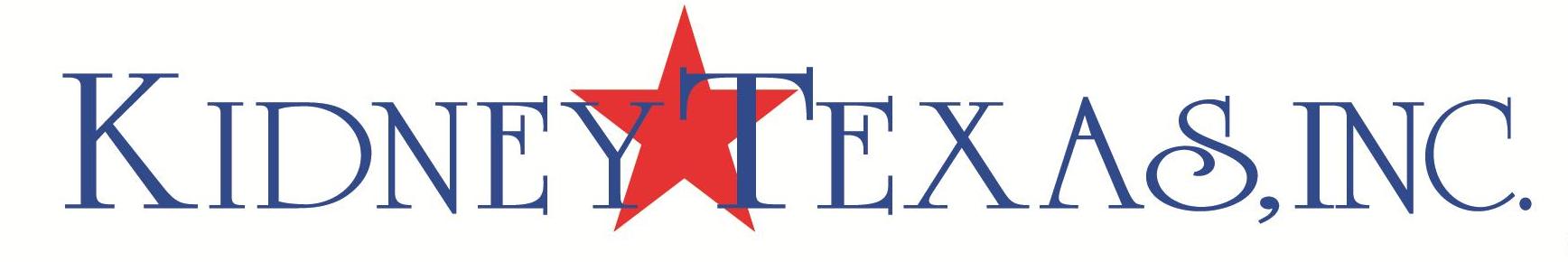 Past Luncheon Chairmen2023	Venise Stuart2022	Regina Bruce	Dr. Carla Russo2021	Courtney Nall2020	Sharon Ballew2019     Mari Epperson2018     Annalee Aston              Anna Bland Aston2017     Susan Russell              Christine Martin	2016     McKamy Looney2015     Donna Arp Weitzman              Mary Lee Cox2014     Karen Settle2013     Lauryn Gayle White              Terri Bumgarner2012    Emilynn Wilson2011     Pat McDonough          Marianne Wilshusen2010     Carmaleta Whiteley Felton               Reneé Winter                          Patty Jo Turner2009    Teffy Jacobs              Molly Nolan2008    Carmaleta Whiteley Felton2007    Dyann Skelton2006    Sharon Popham2005    Ola Fojtasek 2004    Sharon Popham             Mary Black 2003     Fran Cashen          Reneé Winter2002     Ann Dyer               Christine Martin2001     Yvonne Crum               Dee Wyly2000     Janie Donosky               Karol Wilson 